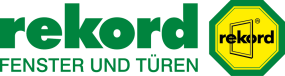 Überschrift:
Investieren Sie in die ZukunftUnterüberschrift
Neue Fenster von rekord zahlen sich im Laufe der Zeit ausAnlauf:
Besitzen Sie bereits eine Immobilie, haben Sie vor eine zu kaufen oder wollen Sie in nächster Zeit ein Haus bauen? Egal in welcher Situation Sie sich derzeit befinden, das Thema Fenster läuft Ihnen sicherlich irgendwann über den Weg. Das neue Kunststofffenster „quadro! life“ von rekord bietet Ihnen zahlreiche Mehrwerte, die eine Investition sinnvoll machen.Artikeltext:
Neben einer umfangreichen Gestaltungsvielfalt durch eine große Auswahl an Folierungen, verschiedenen Öffnungsarten und attraktiven Sprossenlösungen besticht die Bauweise des quadro! life Fensters u.a. durch eine hohe Sicherheit. Im Standard sind bereits drei Sicherheits-Pilzzapfen und –Schließstücke für den effektiven Aufhebelschutz. Optional können höhere Sicherheitsstufen im Fenster verbaut werden, um für den Einbruch gefährdete Lagen ausreichend gegen Eindringen in die Privatsphäre zu schützen. Hierbei können auch Verbundsicherheitsgläser – kurz VSG – ihren Teil dazu beitragen.Beim Thema Energieersparnis brauch das „quadro! life“ sich ebenfalls nicht zu verstecken. Älteren Immobilien neigen dazu durch alte, schlechte gedämmte Fenster wertvolle Energie nach außen abzugeben. Diese wird jedoch in den eigenen vier Wänden benötigt und nicht außerhalb der Gebäudehülle. Durch eine Beispielrechnung im Vergleich zu einem Standardfenster mit einem Uw-Wert von 1,36 W/m²K kann der Heizölverbrauch  durch den Einbau von neuen „quadro! life“ Fenstern (0,78 W/m²K) halbiert werden. Sparen Sie am Energieverbrauch – nicht am Fenster.Lassen Sie sich in den Ausstellungsräumen der rekord Ausstellung Hemmingen ausführlich von den rekord-Fachberatern informieren. Anschrift:
rekord Ausstellung GmbH
Göttinger Straße 84
30966 Hemmingen-Arnum
Tel.: 0 51 01 / 58 54 30
E-Mail: hemmingen@rekord.de
hannover.rekord.deÖffnungszeiten:
Mo. – Fr. 09.00 – 18.00 Uhr
Sa. 10.00 – 13.00 Uhr